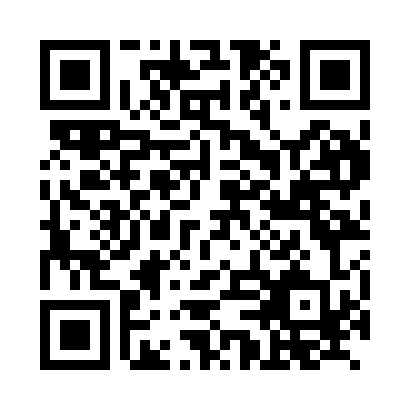 Prayer times for Udingen, GermanyWed 1 May 2024 - Fri 31 May 2024High Latitude Method: Angle Based RulePrayer Calculation Method: Muslim World LeagueAsar Calculation Method: ShafiPrayer times provided by https://www.salahtimes.comDateDayFajrSunriseDhuhrAsrMaghribIsha1Wed3:436:081:315:338:5611:102Thu3:406:061:315:348:5711:133Fri3:366:041:315:358:5911:154Sat3:336:021:315:359:0011:185Sun3:306:001:315:369:0211:216Mon3:265:591:315:369:0311:247Tue3:235:571:315:379:0511:288Wed3:195:551:315:389:0611:319Thu3:165:541:315:389:0811:3410Fri3:155:521:305:399:0911:3711Sat3:155:511:305:399:1111:3812Sun3:145:491:305:409:1211:3913Mon3:145:481:305:419:1411:4014Tue3:135:461:305:419:1511:4015Wed3:125:451:305:429:1711:4116Thu3:125:431:305:429:1811:4117Fri3:115:421:315:439:2011:4218Sat3:115:411:315:439:2111:4319Sun3:105:391:315:449:2311:4320Mon3:105:381:315:449:2411:4421Tue3:095:371:315:459:2511:4522Wed3:095:361:315:469:2711:4523Thu3:095:351:315:469:2811:4624Fri3:085:331:315:479:2911:4625Sat3:085:321:315:479:3011:4726Sun3:075:311:315:489:3211:4827Mon3:075:301:315:489:3311:4828Tue3:075:291:315:499:3411:4929Wed3:075:291:325:499:3511:4930Thu3:065:281:325:499:3611:5031Fri3:065:271:325:509:3711:50